FormiddagstreffTveit kirkevåren 2024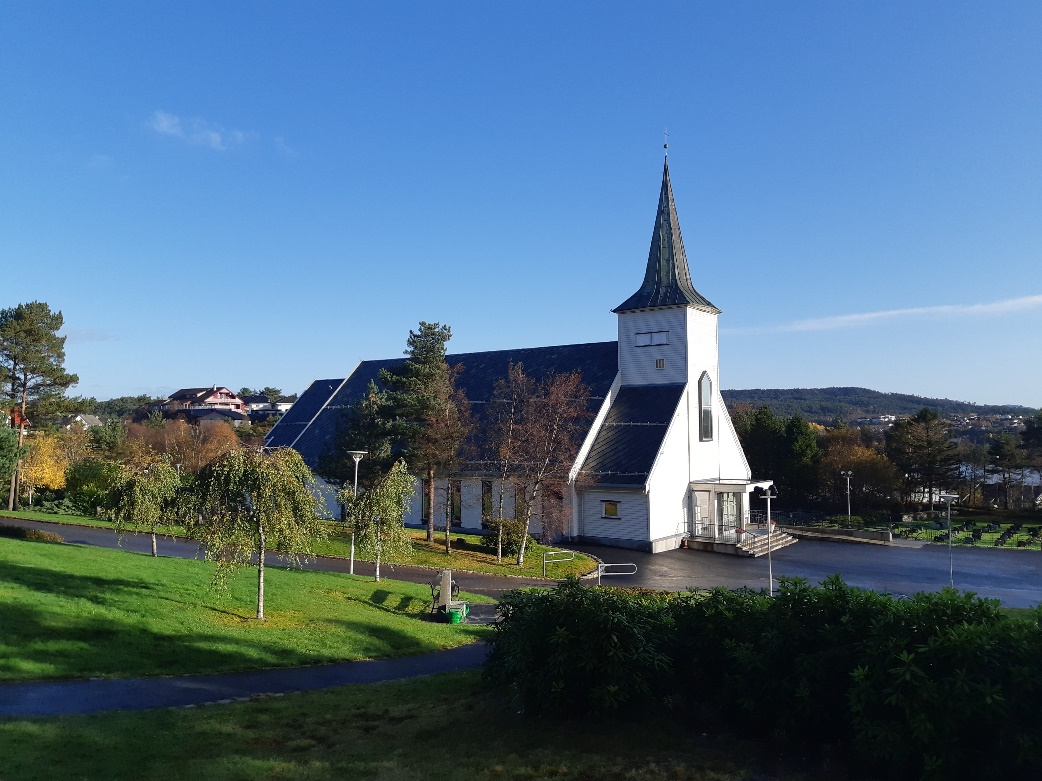 29. januar kl. 11:30-13:30Pilgrimsleden: Over DovrefjellKantor Hermund Rebnord26. februar kl. 11:30-13:30Radio Askøy og dens historieMarie Espeset og Turid Kristiansen29. april kl. 11:30-13:30Fiskebåter i vårt nærmiljøIngve Torgersen27. mai kl. 11:30-13:30«Syng-med-konsert»Berit Håpoldøy og Nordabrisen 